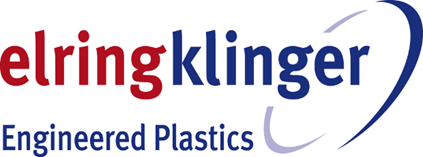 サーモジーニアス(ThermoGeniusTM) 河川地熱利用交換器使用実例のご紹介                         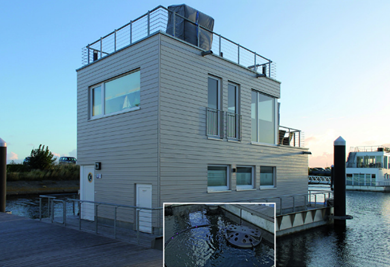 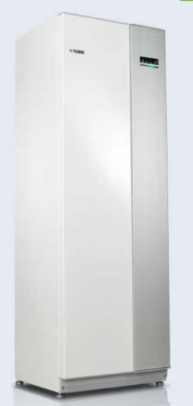 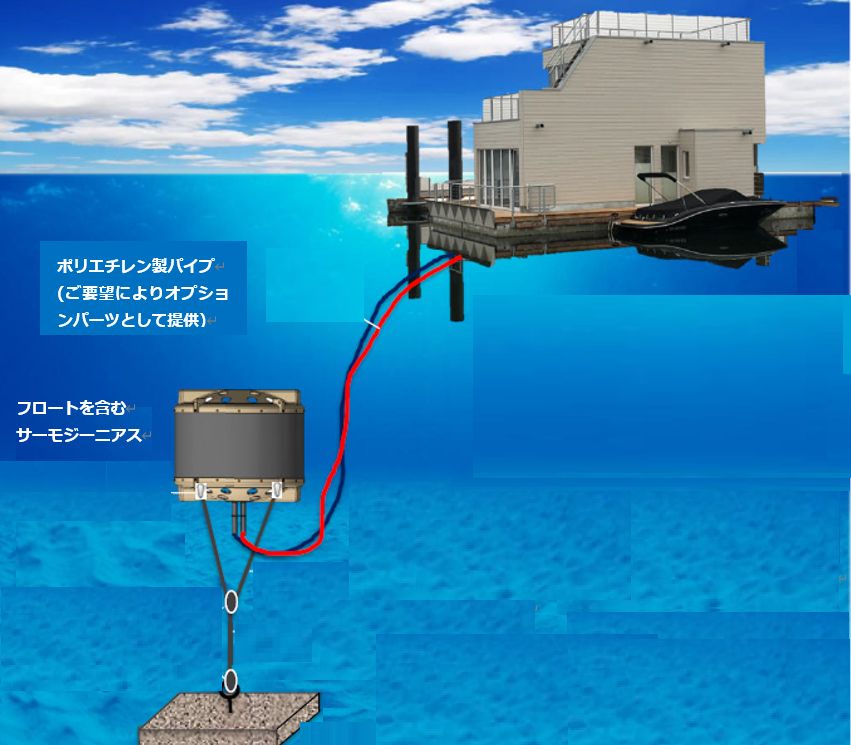 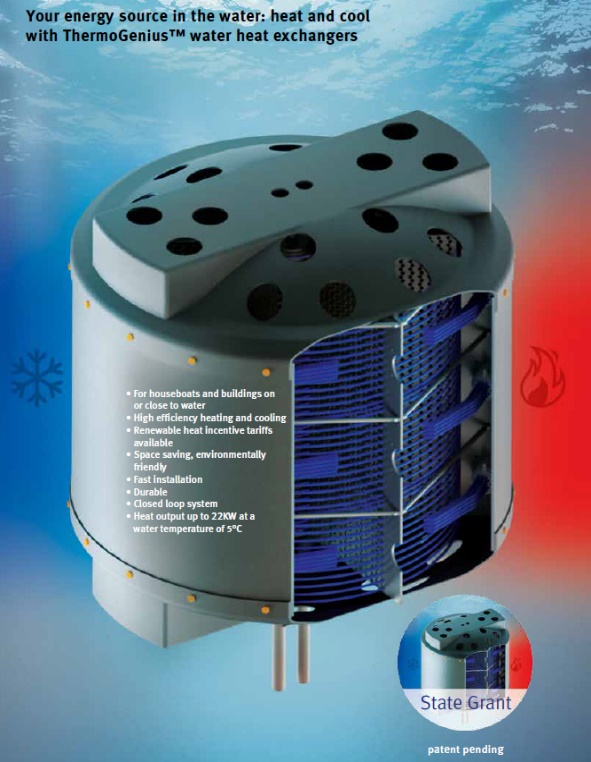 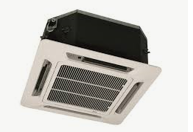 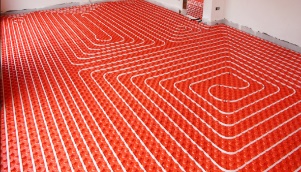 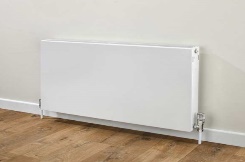 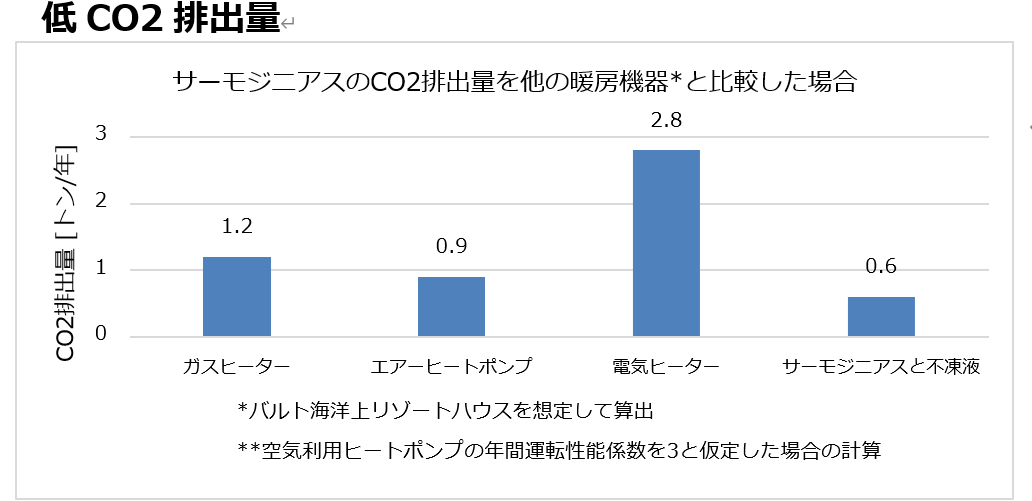 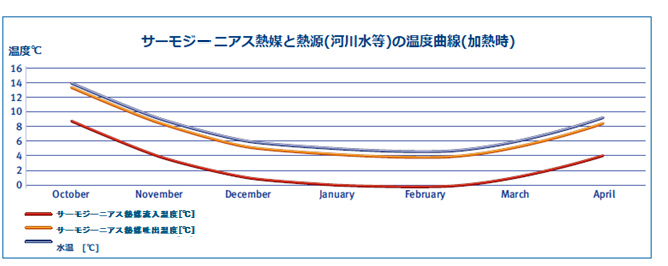 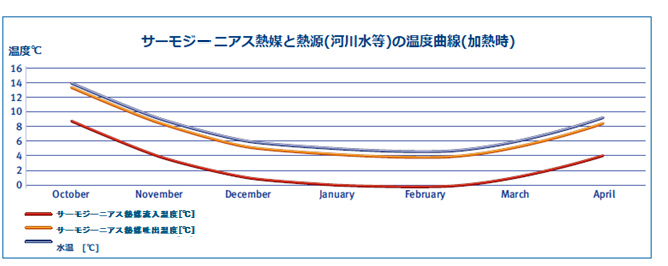 サーモジーニアス冷房暖房運転データ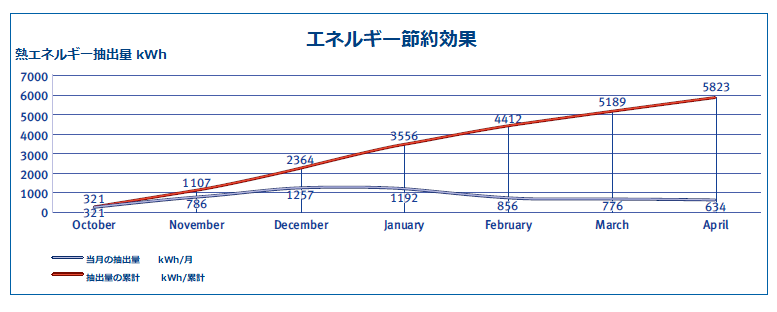 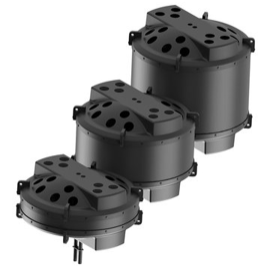 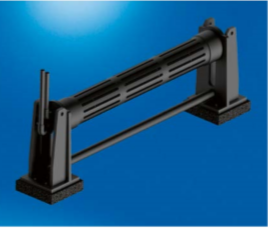 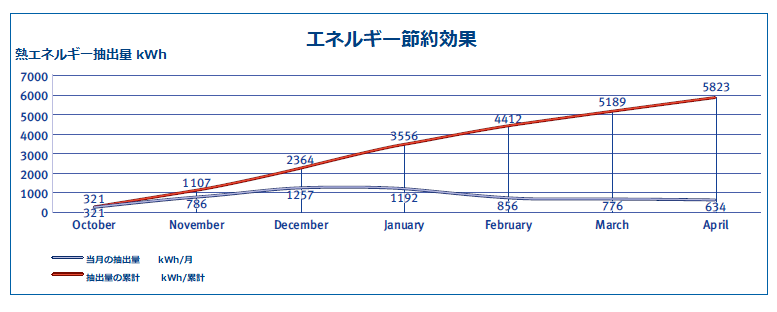 暖房システム(10月から4月)ヒートポンプNIBE 1255F PC (1.5～6.0kW)ヒートポンプ +サーモジーニアス M1ヒートポンプの出力　kWh/冬シーズン5,800ヒートポンプ電力消費量 kWh/冬シーズン1,298運転費用　　　　　　€/冬シーズン387電力消費に伴うCO2排出量 トン/冬シーズン0.6冷房使用時の例(パッシブ冷房)外気温度　　　　　　　　　　　℃31.2室内温度　　　　　　　　　　　℃24.7水温　　　　　　　　　　　　　℃17.7サーモジーニアス熱媒流入温度　　℃　18.3サーモジーニアス熱媒流出温度　　℃21.2